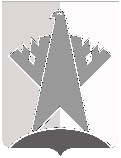 ДУМА СУРГУТСКОГО РАЙОНАХанты-Мансийского автономного округа - ЮгрыРЕШЕНИЕ«25» марта 2022 года                                                                                                          № 199-нпа    г. СургутДума Сургутского района решила:Признать утратившими силу:1) решение Думы Сургутского района от 22 сентября 2016 года № 990-нпа «Об утверждении Порядка проведения оценки регулирующего воздействия проектов решений Думы Сургутского района, затрагивающих вопросы осуществления предпринимательской и инвестиционной деятельности»;2) решение Думы Сургутского района от 15 ноября 2016 года № 19-нпа «О внесении изменения в решение Думы Сургутского района от 22 сентября 2016 года № 990-нпа «Об утверждении Порядка проведения оценки регулирующего воздействия проектов решений Думы Сургутского района, затрагивающих вопросы осуществления предпринимательской и инвестиционной деятельности»;3) решение Думы Сургутского района от 25 декабря 2017 года № 352-нпа «О внесении изменений в решение Думы Сургутского района от 22 сентября 2016 года № 990-нпа «Об утверждении Порядка проведения оценки регулирующего воздействия проектов решений Думы Сургутского района, затрагивающих вопросы осуществления предпринимательской и инвестиционной деятельности»;4) решение Думы Сургутского района от 22 декабря 2020 года № 1043-нпа «О внесении изменений в решение Думы Сургутского района от 22 сентября 2016 года № 990-нпа «Об утверждении Порядка проведения оценки регулирующего воздействия проектов решений Думы Сургутского района, затрагивающих вопросы осуществления предпринимательской и инвестиционной деятельности»;5) решение Думы Сургутского района от 19 октября 2021 года № 09-нпа «О внесении изменений в решение Думы Сургутского района от 22 сентября 2016 года № 990-нпа «Об утверждении Порядка проведения оценки регулирующего воздействия проектов решений Думы Сургутского района, затрагивающих вопросы осуществления предпринимательской и инвестиционной деятельности».2. Решение вступает в силу после его официального опубликования (обнародования).О признании утратившими силу отдельных решений Думы Сургутского районаПредседатель Думы Сургутского районаВ.А. Полторацкий«25» марта 2022 годаИсполняющий полномочия главы Сургутского районаМ.Э. Нигматуллин «25» марта 2022 года